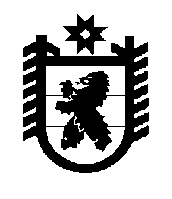 РЕСПУБЛИКА КАРЕЛИЯАдминистрация Лоухского муниципального районаПОСТАНОВЛЕНИЕ № 272(АКТУАЛЬНАЯ ВЕРСИЯ НА 15.11.2021 г.)пгт. Лоухи                                                                          	                   от 10 сентября 2020 годаО принятии мер по предупреждению распространения новой коронавирусной инфекции (COVID-19)на территории Лоухского муниципального районаВ связи с угрозой распространения на территории Республики Карелия новой коронавирусной инфекции (COVID-19), в соответствии с Федеральным законом от 21 декабря 1994 года № 68-ФЗ «О защите населения и территорий от чрезвычайных ситуаций природного и техногенного характера», Федеральным законом от 30 марта 1999 года № 52-ФЗ «О санитарно-эпидемиологическом благополучии населения», постановлениями Главного государственного санитарного врача Российской Федерации от 18 марта 2020 года № 7 «Об обеспечении режима изоляции в целях предотвращения распространения COVID-2019», от 30 марта 2020 года № 9 «О дополнительных мерах по недопущению распространения COVID-2019», постановлением Главного государственного санитарного врача Российской Федерации от 22 мая 2020 года № 15 «Об утверждении санитарноэпидемиологических правил СП 3.1.3597-20 «Профилактика новой коронавирусной инфекции (COVID-19) и на основании статьи 2 Закона Республики Карелия от 26 декабря 2005 года № 938-ЗРК «О некоторых вопросах защиты населения и территорий от чрезвычайных ситуаций природного и техногенного характера в Республике Карелия», Распоряжением главы Республики Карелия от 12 марта 2020 года № 127-р "О введении с 12 марта 2020 года на территории Республики Карелия режима повышенной готовности" (в редакции от 14.03.2020 г. № 145-р, от 16.03.2020 г. № 151-р, от 17.03.2020 г. № 156-р, от 19.03.2020 г. № 165-р, от 25.03.2020 г. № 179-р, от 27.03.2020 г. № 182-р, от 27.03.2020 г. № 184-р, от 30.03.2020 г. № 186-р, от 31.03.2020 г. № 190-р, от 31.03.2020 г. № 192-р, от 03.04.2020 г. № 200-р, от 07.04.2020 г. № 206-р, от 23.04.2020 г. № 235-р, от 27.04.2020 г. № 241-р, от 28.04.2020 г. № 242-р, от 29.04.2020 г. № 246-р, от 01.05.2020 г. № 247, от 02.05.2020 г. №248, от 03.05.2020 г. № 248, от 05.05.2020 г. № 250, от 09.05.2020 г. № 255-р, от 11.05.2020 г. № 256-р, от 12.05.2020 г. № 257-р, от 14.05.2020 г. № 295, от 15.05.2020 г. № 296-р, от 17.05.2020 г. № 297-р, от 19.05.2020 г. № 309-р, от 20.05.2020 г. № 313-р, от 23.05.2020 г. № 318-р, 22.05.2020 г. № 320-р, 27.05.2020 г. № 327-р, 29.05.2020 г. № 330-р, 06.06.2020 г. № 341-р, от 08.06.2020 г. № 344-р, от 09.06.2020 г. № 345-р, от 14.06.2020 г. № 350-р, от 18.06.2020 г. № 359-р, от 19.06.2020 г. № 364-р, от 29.06.2020 г. № 383-р, от 02.07.2020 г. № 390-р, от 10.07.2020 г., от 10.07.2020 г. № 404-р, от 15.07.2020 г. № 409-р, от 22.07.2020 г. № 421-р, от 31.07.2020г. № 476-р, от 05.08.2020 г. № 486-р, от 06.08.2020 г. № 491-р, 14.08.2020 г. №509-р, от 18.08.2020 г. № 514-р, от 27.08.2020 г. № 529-р, от 01.09.2020 г. № 536-р, от 15.09.2020 г. № 561-р, от 18.09.2020 г. № 565-р, от 16.10.2020 г. № 644-р, от 22.10.2020 г. №656-р, от 26.10.2020 г. № 659-р, от 28.10.2020 г. № 663-р, от 30.10.2020 г. № 669-р, от 03.11.2020 г. № 672-р, от 04.11.2020 г. 673-р, от 06.11.2020 г. № 677-р, от 10.11.2020 г. № 681-р, от 13.11.2020 г. № 684-р, от 15.11.2020 г. 723-р, от 16.11.2020 г. № 726-р, от 18.11.2020 г. № 727-р, от 22.11.2020 г. № 729-р, от 23.11.2020 г. № 731-р, от 25.11.2020 г. № 734-р, от 28.11.2020 г. № 739-р, от 03.12.2020 г. № 753-р, от 04.12.2020 г. № 755-р, от 11.12.2020 г. № 761-р, от 11.12.2020 г. № 764-р, от 14.12.2020 г. № 765-р, от 17.12.2020 г. № 771-р, от 17.12.2020 г. № 778-р, от 26.12.2020 г. № 806-р, от 07.01.2021 г. № 1-р, от 13.01.2021 г. № 8-р, от 15.01.2021 г. № 11-р, от 18.01.2021 г. № 17-р, от 27.01.2021 г. № 25-р, от 30.01.2021 г. № 67-р, от 05.02.2021 г. № 73-р, от 12.02.2021 г. № 81-р, от 18.20.2021 г. № 93-р, от 19.02.2021 г. № 95-р, от 26.02.2021 г. № 109-р, от 02.03.2021 г. № 114-р, от 05.03.2021 г. № 115-р, от 12.03.2021 г. № 123-р, от 19.03.2021 г. № 132-р, от 24.03.2021 г. № 145-р, от 31.03.2021 г. № 160-р, от 07.05.2021 г. № 245-р, от 17.05.2021 г. № 263-р, от 20.05.2021 г. № 266-р, от 11.06.2021 г. № 335-р, от 15.06.2021 г. № 338-р, от 18.06.2021 г. № 342-р, от 23.06.2021 г. № 344-р, от 25.06.2021 г. № 357-р, от 29.06.2021 г. № 365-р, от 07.08.2021 г. № 382-р, от 05.08.2021 г. № 438-р, от 18.08.2021 г. № 451-р, от 01.09.2021 № 509-р, от 10.09.2021 г. № 537-р, от 08.10.2021 г. № 622-р, от 14.10.2021 г. № 629-р, от 15.10.2021 г. № 632-р, от 22.10.2021 г. № 656-р, от 26.20.2021 г. № 660-р, от 27.10.2021 г. № 668-р, от 04.11.2021 г. № 676-р, от 10.11.2021 г. № 685-р) Администрация Лоухского муниципального района постановляет:1. Ввести с 17 марта 2020 года на территории Лоухского муниципального района режим повышенной готовности для органов управления и сил территориальной подсистемы единой государственной системы предупреждения и ликвидации чрезвычайных ситуаций. 2. В состав сил и средств, привлекаемых к проведению мероприятий по предупреждению чрезвычайной ситуации, входят силы и средства постоянной готовности, предназначенные для оперативного реагирования на чрезвычайные ситуации и проведения работ по их ликвидации.3. Определить заместителя Главы Администрации Лоухского муниципального района Финского Е.А. ответственным за осуществление мероприятий по предупреждению чрезвычайной ситуации.4. Утвердить состав Межведомственной рабочей группы по предупреждению распространения коронавируса (COVID-19) на территории Лоухского муниципального района (Приложение № 1) (далее – рабочая группа);5. Межведомственной рабочей группе по предупреждению распространения коронавируса (COVID-19) на территории Лоухского муниципального района разработать перечень предупредительных мер по обеспечению защиты населения от чрезвычайной ситуации.В случае возникновения угрозы причинения или причинения вреда жизни и (или) здоровью граждан принимать решения о необходимости приостановления деятельности отдельных объектов и закрытию проезда по автомобильным дорогам муниципального значения.6. Рекомендовать ГБУЗ РК «Лоухская центральная районная больница»:1) организовать работу с приоритетом оказания медицинской помощи на дому лихорадящим больным с респираторными симптомами, посещавшим территории, где зарегистрированы случаи новой коронавирусной инфекции (COVID-19), и пациентам старше 60 лет;3) обеспечить готовность медицинских организаций Республики Карелия, осуществляющих медицинскую помощь стационарно и амбулаторно, оказывающих скорую медицинскую помощь, к приему и оперативному оказанию медицинской помощи больным с респираторными симптомами. Организовать отбор биологического материала для исследования на новую коронавирусную инфекцию (COVID-19);4) активизировать оказание населению медицинской помощи на дому, в том числе в отдаленных населенных пунктах Лоухского муниципального района; 5) УТРАТИЛ СИЛУ. 6) УТРАТИЛ СИЛУ. 7) принять меры, направленные на организацию работы  ГБУЗ РК «Лоухская центральная районная больница» с учетом санитарно-эпидемиологической  ситуации по распространению новой коронавирусной инфекции (COVID-19)  на территории Лоухского муниципального района и решений (рекомендаций) Главного санитарного врача по Республике Карелия;8) организовать высвобождение медицинского персонала для формирования медицинских бригад, оказывающих помощь больным с новой коронавирусной инфекцией (СOVID-19);9) организовать с 1 ноября 2021 года оказание плановой медицинской помощи в условиях стационара гражданам при обязательном предъявлении справки об отрицательном анализе на коронавирусную инфекцию (ПЦР-тест), полученной не ранее чем за 5 дней до обращения за плановой медицинской помощью. В случае прохождения гражданами вакцинации против коронавирусной инфекции (COVID-19) или перенесенного в течение последних шести месяцев указанного заболевания персональный QR-код, полученный с использованием федеральной государственной информационной системы «Единый портал государственных и муниципальных услуг (функций)» (gosuslugi.ru), подтверждающий прохождение вакцинации против коронавирусной инфекции (COVID-19) или факт перенесения в течение последних шести месяцев указанного заболевания (далее - QR-код), либо справка о прохождении вакцинации против коронавирусной инфекции (COVID-19) или справка о перенесенном заболевании коронавирусной инфекцией (COVID-19), если со дня выздоровления прошло не более 6 (шести) календарных месяцев, представляются гражданами дополнительно.6.1. В целях реализации постановления Главного государственного санитарного врача по Республике Карелия от 27 июня 2021 года № 3 «О проведении профилактических прививок отдельным категориям (группам) граждан по эпидемическим показаниям» (далее – Постановление):органам местного самоуправления Лоухского муниципального района обеспечить контроль за соблюдением организациями, индивидуальными предпринимателями, осуществляющими деятельность на территории Лоухского муниципального района, на соответствующих территориях поселений Лоухского муниципального района, требований, установленных Постановлением;организациям, индивидуальным предпринимателям, осуществляющим деятельность на территории Лоухского муниципального района в сферах, определенных пунктом 1 Постановления, начиная с 15 июля 2021 года еженедельно представлять в Министерство здравоохранения Республики Карелия для подтверждения выполнения требований, установленных Постановлением, сведения по форме согласно приложению №3 к настоящему постановлению. Представленные сведения подлежат проверке с использованием государственных информационных систем и ресурсов с подтверждением соответствия таких сведений требованиям, установленным Постановлением.7. Комиссии по предупреждению и ликвидации чрезвычайных ситуаций и обеспечению пожарной безопасности Лоухского муниципального района  обеспечить координацию действий органов местного самоуправления муниципальных образований в Лоухском муниципальном районе и организаций, в полномочия которых входит решение вопросов в области защиты населения и территорий от чрезвычайных ситуаций.7.1. Рекомендовать лицам, находящимся на территории Лоухского муниципального района, воздержаться от поездок за пределы территории Республики Карелия, в том числе в другие субъекты Российской Федерации с неблагополучной ситуацией по распространению новой коронавирусной инфекции (COVID-19). 7.2. Гражданам при появлении первых респираторных симптомов у себя или совместно проживающих членов семьи незамедлительно сообщать об этом по телефону в ГБУЗ РК «Лоухская центральная районная больница» и обеспечить самоизоляцию по месту жительства (пребывания) в течение 14 дней со дня появления респираторных симптомов.Рекомендовать ГБУЗ РК «Лоухская центральная районная больница» обеспечить оказание гражданам, указанным в абзаце первом настоящего пункта, медицинской помощи по месту жительства (пребывания) и оформление листков нетрудоспособности в соответствии с законодательством.Лицам, контактировавшим с больным COVID-19, обеспечить нахождение в изоляции в соответствии с Санитарно-эпидемиологическими правилами СП 3.1.3597-20 «Профилактика новой коронавирусной инфекции (COVID-19)», утвержденными постановлением Главного государственного санитарного врача Российской Федерации.7.3. УТРАТИЛ СИЛУ. 7.3.1. УТРАТИЛ СИЛУ.7.4. УТРАТИЛ СИЛУ.7.5. УТРАТИЛ СИЛУ.7.5.1. УТРАТИЛ СИЛУ.7.5.2. УТРАТИЛ СИЛУ.7.6. Лицам, прибывающим на территорию Лоухского муниципального района в служебную командировку из других субъектов Российской Федерации, иметь при себе отрицательные результаты обследования на новую коронавирусную инфекцию (COVID-19), полученные не более чем за 3 дня до прибытия на территорию Лоухсккого муниципального района, либо документы, подтверждающие прохождение вакцинации от новой коронавирусной инфекции (COVID-19) либо подтверждающие перенесенное заболевание коронавирусной инфекцией (COVID-19), если со дня выздоровления прошло не более 6 (шести) календарных месяцев.7.7. Лицам старше 60 лет, за исключением лиц, которые прошли вакцинацию против коронавирусной инфекции (COVID-19) либо переболели коронавирусной инфекцией (COVID-19), если со дня выздоровления прошло не более 6 (шести) календарных месяцев, обеспечить режим самоизоляции, запретить посещение общественных мест, кроме случаев выполнения трудовой функции и посещения общественных мест с целью решения вопросов жизнеобеспечения.8. Органам местного самоуправления Лоухского муниципального района, организациям и индивидуальным предпринимателям, иным лицам, деятельность которых связана с совместным пребыванием граждан, обеспечить соблюдение гражданами (в том числе работниками) социального дистанцирования, в том числе путем установления режима допуска и нахождения в зданиях, строениях, сооружениях (помещениях в них), на соответствующей территории (включая прилегающую территорию).Обязать граждан соблюдать дистанцию до других граждан не менее полутора метров (социальное дистанцирование). Организациям и индивидуальным предпринимателям, осуществляющим розничную торговлю на территории Лоухского муниципального района, обеспечить на входе в объект розничной торговли и в торговых помещениях размещение информации об обязательности нахождения посетителей (покупателей) в средствах индивидуальной защиты (масках), а также об ответственности за нарушение требований настоящего постановления в соответствии с законодательством Российской Федерации. 8.1.  Ввести с 12 мая 2020 года обязательное использование средств индивидуальной защиты – масок, при этом маска должна закрывать нос, рот и подбородок:при посещении магазинов, аптек, медицинских организаций, мест размещения иных организаций независимо от форм собственности, индивидуальных предпринимателей, органов государственной власти, органов местного самоуправления;гражданами, чья работа связана с регулярными выездами за пределы Республики Карелия, при посещении любых общественных мест, в том числе улиц, на территории Лоухского муниципального района;при нахождении в общественном транспорте, вокзалах и других подобных объектах; гражданами при нахождении на улице, в том числе на остановочных пунктах общественного транспорта, при скоплении людей и невозможности соблюдения социального дистанцирования.Запретить продажу товаров и предоставление услуг, включая услуги общественного транспорта (в том числе в случае уже произведенной оплаты) физическим лицам, не использующим средства индивидуальной защиты – маски. Исключением являются те услуги, которые по своему характеру не могут быть оказаны при использовании физическим лицом средств индивидуальной защиты – масок.8.2. Предложить работодателям, осуществляющим свою деятельность на территории Лоухского муниципального района, у которых 80 и более процентов работников (от фактической численности работников) прошли вакцинацию, ревакцинацию против коронавирусной инфекции (COVID-19), переболели коронавирусной инфекцией (COVID-19), если со дня выздоровления прошло не более 6 (шести) календарных месяцев, подготовить и направить в Министерство экономического развития и промышленности Республики Карелия заявку на оформление паспорта, характеризующего коллективный иммунитет работников к новой коронавирусной инфекции (COVID-19) (далее – заявка, паспорт коллективного иммунитета к COVID-19), по форме, установленной таблицей 1 приложения №2 к настоящему постановлению, и в Министерство здравоохранения Республики Карелия информацию по форме, установленной таблицей 2 приложения №2 к настоящему постановлению.В случае ухудшения эпидемиологической ситуации, введения дополнительных ограничений организации (индивидуальные предприниматели), получившие паспорт коллективного иммунитета к COVID-19, находятся в режиме наибольшего благоприятствования при введении ограничительных мер, направленных на противодействие новой коронавирусной инфекции (COVID19).Рекомендовать работодателям Лоухского муниципального района, получившим паспорт коллективного иммунитета, поддерживать состояние коллективного иммунитета путем организации проведения ревакцинации против коронавирусной инфекции (COVID-19) лиц, у которых срок от момента первичной вакцинации или перенесенного заболевания составил более шести месяцев.8.3. Предложить работникам, индивидуальным предпринимателям и самозанятым, оказывающим услуги населению в очной форме, до 1 августа2021 года пройти вакцинацию против коронавирусной инфекции (COVID-19). В случае ухудшения эпидемиологической ситуации и введения дополнительных ограничений в отношении лиц, которые прошли вакцинацию против коронавирусной инфекции (COVID-19), дополнительные ограничительные меры по осуществлению деятельности применяться не будут.8.4. Предложить Главам городских и сельских поселений Лоухского муниципального района, в которых 80 и более процентов граждан, проживающих на территориях муниципальных образований (населенных пунктов), прошли вакцинацию против коронавирусной инфекции (COVID-19) либо переболели коронавирусной инфекцией (COVID-19), если со дня выздоровления прошло не более 6 (шести) календарных месяцев, обращаться в оперативный штаб по предупреждению завоза и распространения новой коронавирусной инфекции (COVID-19) в Республике Карелия в целях неприменения дополнительных ограничительных мер на указанных территориях в случае ухудшения эпидемиологической ситуации либо смягчения на указанных территориях действующих ограничительных мер.9. Работодателям, осуществляющим свою деятельность на территории Лоухского муниципального района:1) обеспечить измерение температуры тела работников с незамедлительным отстранением от нахождения на рабочем месте лиц с повышенной температурой и признаками первых респираторных симптомов, проводить дезинфекцию рабочих мест в закрытых помещениях;2) при поступлении запроса Управления Федеральной службы по надзору в сфере защиты прав потребителей и благополучия человека по Республике Карелия незамедлительно представлять информацию обо всех контактах заболевшего новой коронавирусной инфекцией (COVID-19) в связи с исполнением им трудовых функций, обеспечить проведение дезинфекции помещений, где находился заболевший;3) обеспечить оптимальный режим рабочего (служебного) времени и времени отдыха работников, предусматривающий при наличии такой возможности:использование в приоритетном порядке электронного документооборота и технических средств связи для обеспечения взаимодействия, связанного с исполнением обязанностей;ограничение контактов между коллективами отдельных цехов, участков, отделов и функциональных рабочих групп, не связанных общими задачами и производственными процессами (принцип групповой ячейки), а также перемещения в другие цеха, на участки, в отделы, помещения, не связанные с выполнением прямых должностных обязанностей;организацию работы курьерской службы и прием корреспонденции бесконтактным способом (выделение специальных мест и устройств приема и выдачи корреспонденции) с соблюдением режима дезинфекции;4) обеспечить работников, чья работа связана с регулярными выездами за пределы Республики Карелия, средствами индивидуальной защиты (масками, перчатками), в том числе при посещении общественных мест на территории Лоухского муниципального района, принять меры по минимизации контактов указанных работников с иными лицами по возвращении на территорию Лоухского муниципального района;41) обеспечить соблюдение работниками социального дистанцирования и использование средств индивидуальной защиты (масок), в том числе при проведении корпоративных встреч (планерок, совещаний) в очной форме;42) рекомендовать для лиц, которые не прошли вакцинацию против коронавирусной инфекции (COVID-19), не переболели или переболели коронавирусной инфекцией (COVID-19), но со дня выздоровления прошло более 6 (шести) календарных месяцев, применение дистанционного формата работы, в первую очередь для лиц старше 60 лет, установление гибкого графика прибытия/убытия на рабочее место, позволяющего избежать скопления работников, с использованием порядка, указанного в подпункте 9 пункта 11 настоящего постановления. При отсутствии в организации паспорта коллективного иммунитета к COVID-19 обеспечить с 20 ноября 2021 года для лиц старше 50 лет, а с 10 декабря 2021 года – для лиц старше 45 лет, которые не прошли вакцинацию против коронавирусной инфекции (COVID-19), не переболели или переболели коронавирусной инфекцией (COVID-19), но со дня выздоровления прошло более 6 (шести) календарных месяцев, дистанционный формат работы или изолированное рабочее место;5) обеспечить выполнение требований, установленных постановлением Главного государственного санитарного врача Российской Федерации от 18 марта 2020 года N 7 "Об обеспечении режима изоляции в целях предотвращения распространения COVID-2019";6) УТРАТИЛ СИЛУ.7) УТРАТИЛ СИЛУ.8) рекомендовать максимально использовать служебный транспорт для доставки работников к месту осуществления трудовых обязанностей и обратно.9) для работников, имеющих следующие заболевания: болезнь эндокринной системы-инсулинозависимый сахарный диабет, классифицируемая в соответствии с Международной классификацией болезней-10 (МКБ-10) по диагнозу Е10; болезни органов дыхания: другая хроническая обструктивная легочная болезнь, классифицируемая в соответствии с МКБ -10 по диагнозу J44; астма, квалифицируемая в соответствии с МКБ-10 по диагнозу J45;бронхоэктатическая болезнь, квалифицируемая в соответствии с МКБ - 10 по диагнозу J47; болезнь системы кровообращения – легочное сердце и нарушение легочного кровообращения, квалифицируемая в соответствии с МКБ-10 по диагнозам 127.2, 127.8, 127.9; наличие трансплантированных органов и тканей, квалифицируемых в соответствии с МКБ -10 по диагнозу Z94; болезнь мочеполовой системы - хроническая болезнь почек 3-5 стадии, квалифицируемая в соответствии с МКБ -10 по диагнозам N18.0, N18.3- N18.5;новообразования из числа: злокачественные новообразования любой локации, в том числе самостоятельных множественных локаций, квалифицируемые в соответствии с МКБ-10 по диагнозам С00-С80, С97; острые лейкозы, высокозлокачественные лимфомы, рецидивы и резистентные формы других лимфопролиферативных заболеваний, хронический миелолейкоз в фазах хронической акселерации и бластного криза, первичные хронические лейкозы и лимфомы, квалифицируемые в соответствии с МКБ-10 по диагнозам С81-С96, D46, по возможности установить дистанционный формат работы.10) УТРАТИЛ СИЛУ.9.1. Работодателям Лоухского муниципального района, привлекающим работников к работе вахтовым методом:1) УТРАТИЛ СИЛУ;2) обеспечить выполнение Рекомендаций по организации работы вахтовым методом в условиях сохранения рисков распространения COVID-19, утвержденных Руководителем Федеральной службы по надзору в сфере защиты прав потребителей и благополучия человека, Главным государственным санитарным врачом Российской Федерации 30 апреля 2020 года, а также в обязательном порядке обеспечить:разделение рабочих потоков при организации производства, разделение работников при организации питания и при размещении в местах, предназначенных для междусменного отдыха работников, привлекаемых к работе вахтовым методом, с соблюдением цехового принципа;использование работниками, в функциональные обязанности которых входит работа на различных производственных участках, средств индивидуальной защиты (масок, перчаток, а также очков или лицевых защитных экранов);нахождение работников, привлекаемых к работе вахтовым методом, исключительно на территории объекта производства работ, во время междусменного отдыха – в жилых помещениях, предназначенных для обеспечения жизнедеятельности указанных работников;проживание лиц, осуществляющих обслуживание работников, привлекаемых к работе вахтовым методом, на территории, предназначенной для междусменного отдыха работников, привлекаемых к работе вахтовым методом;исключение возможности посещения работниками, привлекаемыми к работе вахтовым методом, а также лицами, осуществляющими их обслуживание, населенных пунктов, расположенных на территории Лоухского муниципального района;организацию доставки продуктов питания и непродовольственных товаров первой необходимости на территорию места проведения работником междусменного отдыха.9.2. Организациям, осуществляющим свою деятельность на территории Лоухского муниципального района:допускать к осуществлению обязательств, основанных на трудовых и иных договорах, лиц, прибывших из других субъектов Российской Федерации, проведения бесконтактной термометрии, при отсутствии респираторных симптомов, а также при отсутствии контактов с лицами, имеющими респираторные симптомы или положительные результаты обследования на новую коронавирусную инфекцию (COVID-19);обеспечивать лиц, прибывших из других субъектов Российской Федерации в организацию для осуществления обязательств, основанных на трудовых и иных договорах, средствами индивидуальной защиты;обеспечить соблюдение работниками социального дистанцирования и использование средств индивидуальной защиты (масок), в том числе при проведении корпоративных встреч (планерок, совещаний) в очной форме. 9.3. Рекомендовать руководителям религиозных организаций и религиозных групп  Лоухского муниципального района в целях посещения гражданами объектов (территорий) религиозных организаций и религиозных групп обеспечить соблюдение следующих условий: обязательное использование средств индивидуальной защиты (масок) лицами, посещающими религиозные организации; использование средств индивидуальной защиты (масок) священнослужителями, в том числе во время таинства исповеди; соблюдение социального дистанцирования (не менее 1,5 метра между людьми) в помещениях и на территории религиозных организаций и религиозных групп с нанесением соответствующей разметки; рекомендовать ограничить участие в богослужениях, религиозных обрядах и церемониях, проводимых в помещениях религиозных организаций и религиозных групп, лиц старше 65 лет, лиц, страдающих хроническими заболеваниями, в первую очередь болезнями органов дыхания, сердечно-сосудистой системы, диабетом, с рекомендацией проведения таких мероприятий на дому; соблюдение иных мер (регулярное проветривание помещений, использование устройств обеззараживания воздуха, антисептическая обработка рук при входе, регулярная дезинфекция киотов и предметов, используемых при совершении богослужений и религиозных обрядов); проведение разъяснительной работы с населением. Рекомендовать руководителям религиозных организаций и религиозных групп организовать онлайн-трансляции богослужений и праздничных служб.9.4. УТРАТИЛ СИЛУ. 10. Разрешить проведение на территории Лоухского муниципального района спортивных, зрелищных, публичных и иных массовых мероприятий, в том числе торжественных и траурных, в помещениях с численностью до 50 человек, на открытом воздухе с численностью до 100 человек при предъявлении лицами старше 18 лет QR-кода, либо справки о прохождении вакцинации двумя компонентами двухкомпонентной вакцины или однокомпонентной вакциной, либо справки об отрицательном анализе на коронавирусную инфекцию (ПЦР-тест), полученной не ранее чем за 3 дня до проведения мероприятия, либо справки о перенесенном заболевании коронавирусной инфекцией (COVID-19), если со дня выздоровления прошло не более 6 календарных месяцев. Разрешить проведение всероссийских соревнований, проведение региональных и межмуниципальных спортивных и физкультурных мероприятий, проведение мероприятий, обязательность которых предусмотрена законодательством Российской Федерации, проводимых на открытом воздухе, при предъявлении лицами старше 18 лет QR-кода, справки о прохождении вакцинации, справки об отрицательном анализе на коронавирусную инфекцию (ПЦР-тест), полученной не ранее чем за 3 дня до мероприятия, справки о перенесенном заболевании коронавирусной инфекцией (COVID-19), если со дня выздоровления прошло не более 6 (шести) календарных месяцев. При проведении мероприятий обеспечить соблюдение социального дистанцирования и использование средств индивидуальной защиты (масок). Демонстрация кинофильмов, проведение театрально-концертных мероприятий, проведение спортивных и физкультурных мероприятий осуществляется с учетом требований, установленных настоящим постановлением, к организациям и индивидуальным предпринимателям при осуществлении ими разрешенной настоящим постановлением деятельности. Приостановить проведение на территории Лоухского муниципального района зрелищно-развлекательных мероприятий с 23:00 до 06:00 часов местного времени.При проведении мероприятий (общественных встреч) обеспечить использование участниками мероприятий средств индивидуальной защиты (масок), соблюдение санитарного режима (наличие разрешенных к применению дезинфекционных средств), а после проведения таких мероприятий незамедлительно проводить уборку помещений, в уборку помещений включить мероприятия по дезинфекции.Разрешить проведение ярмарок по продаже товаров (выполнению работ, оказанию услуг), проводимых на открытом воздухе. Организаторам ярмарок по продаже товаров (выполнению работ, оказанию услуг), проводимых на открытом воздухе, обеспечить:установку стационарного диспенсера (дозатора) или мобильной стойки с диспенсером (дозатором) с кожным антисептиком, парфюмерно-косметической продукцией (жидкости, лосьоны, гели с аналогичным содержанием спиртов) при входе и выходе (в случае разделения потоков посетителей) в местах, доступных для посетителей, с обязательным размещением информации об используемом средстве (в случае отсутствия информации на упаковке);соблюдение социального дистанцирования, расстояние между торговыми местами не менее 4 метров;использование средств индивидуальной защиты (масок у посетителей, у персонала – масок, перчаток).Организаторам спортивных, зрелищных, публичных и иных массовых мероприятий, в том числе торжественных и траурных, обеспечить контроль за соблюдением социального дистанцирования и использованием средств индивидуальной защиты – масок у посетителей, у персонала – масок, перчаток.11. Руководителям Муниципальных учреждений Лоухского муниципального района:1) принять дополнительные меры по санитарной обработке зданий, сооружений, вентиляционных систем, помещений;2) УТРАТИЛ СИЛУ;3) проводить совещания в режиме видео-конференц-связи;4) в местах проведения совещаний обеспечить наличие устройств открытого типа, предназначенных для кварцевания воздуха и поверхностей в помещении прямыми ультрафиолетовыми лучами бактерицидного эффекта (бактерицидных облучателей);5) провести разъяснительную работу с муниципальными служащими (работниками) на предмет отмены личных поездок в зарубежные страны;6) обеспечить оптимальный режим рабочего (служебного) времени и времени отдыха муниципальных служащих (работников), предусматривающий при наличии такой возможности:7) использование в приоритетном порядке электронного документооборота и технических средств связи для обеспечения взаимодействия, связанного с исполнением обязанностей;8) применение дистанционного формата работы, в первую очередь в отношении лиц старше 60 лет, которые не прошли вакцинацию против коронавирусной инфекции (COVID-19), не переболели или переболели коронавирусной инфекцией (COVID-19), но со дня выздоровления прошло более 6 (шести) календарных месяцев;9) организовать с 15 июня 2021 года работу в кабинетах на рабочих местах в следующем порядке: переболевшим инфекцией и вакцинировавшимся от инфекции – в обычном порядке в соответствии с Правилами внутреннего трудового распорядка работников; не переболевшим и не вакцинировавшимся: в обычном порядке в соответствии с Правилами внутреннего трудового распорядка работников, если в кабинете располагается один не переболевший и не вакцинировавшийся работник либо располагаются один не переболевший и не вакцинировавшийся работник и остальные работники, которые переболели инфекцией и (или) вакцинировались от инфекции независимо от их количества; по сменам (1-ая смена с 8.00 до 14.00 часов, 2-ая смена с 14.00 до 20.00 часов) с другими не переболевшими и не вакцинировавшимися работниками с учетом того, что в кабинете может находиться только один не переболевший и не вакцинировавшийся работник;не проводить личные приемы граждан.11.1. МКУ Районное управление образования Лоухского района: 1) организовать работу по обеспечению образовательных организаций Лоухского муниципального района в необходимом количестве оборудованием для проведения бесконтактной термометрии, средствами индивидуальной защиты (масками), запасом разрешенных к применению дезинфекционных средств; 2) организовать работу муниципальных общеобразовательных организаций Лоухского муниципального района при реализации образовательных программ с соблюдением санитарно-эпидемиологических требований в условиях профилактики и предотвращения распространения новой коронавирусной инфекции (COVID19), в том числе: обеспечить использование средств индивидуальной защиты (масок) персоналом образовательной организации, в том числе педагогическими работниками, при нахождении в образовательной организации, в том числе при проведении урока. Педагогическим работникам, персоналу образовательной организации, ограничить совместное пребывание в столовых, учительских, лаборантских и иных местах общего пользования. Обеспечить организацию питания педагогических работников, персонала образовательной организации согласно графику приема пищи, утвержденному руководителем образовательной организации, и при условии соблюдения социального дистанцирования не менее 1,5 метра. Установить возможность пребывания обучающихся в аудитории без использования средств индивидуальной защиты; обеспечить разработку типового локального акта, предусматривающего соблюдение в образовательной организации санитарно-эпидемиологических требований в условиях профилактики и предотвращения распространения новой коронавирусной инфекции; 3) УТРАТИЛ СИЛУ 4) продолжить работу по организации свободного посещения детьми дошкольных образовательных организаций Лоухского муниципального района и по невзиманию родительской платы за присмотр и уход за детьми, осваивающими образовательные программы дошкольного образования в образовательных организациях, реализующих образовательную программу дошкольного образования, в случае принятия родителями детей (иными законными представителями) решения о свободном посещении.Установить, что при благоприятной эпидемиологической обстановке в муниципальных общеобразовательных организациях численностью менее 300 обучающихся допускается организация работы в штатном режиме по согласованию с Министерством образования Республики Карелия.5) УТРАТИЛ СИЛУ;6) УТРАТИЛ СИЛУ.11.1.1. МКУ Районное управление образования Лоухского района организовать деятельность муниципальных образовательных организаций, реализующих дополнительные общеобразовательные программы, обеспечив реализацию образовательных программ в штатном режиме с соблюдением санитарно-эпидемиологических требований в условиях профилактики и предотвращения распространения новой коронавирусной инфекции (COVID-19).Организовать с 25 по 29 октября 2021 года работу, обеспечив реализацию образовательных программ с использованием дистанционных образовательных технологий, за исключением реализации образовательных программ на открытом воздухе и проведения индивидуальных занятий. Определить с 30 октября по 7 ноября 2021 года включительно для организаций и индивидуальных предпринимателей, реализующих дополнительные общеобразовательные программы, нерабочие дни.11.1.2. МКУ Районное управление образования Лоухского района:Совместно с Администрациями городских и сельских поселений Лоухского муниципального района:организовать разъяснительную работу с участниками образовательных отношений в муниципальных образовательных организациях Лоухского муниципального района по соблюдению установленных санитарно-эпидемиологических  требований в период пребывания на каникулах (средства индивидуальной защиты, обработка рук, соблюдение социальной дистанции при посещении мест массового пребывания, избегание мест с массовым скоплением граждан);рекомендовать участникам образовательных отношений ограничить перемещения (туристические и личные поездки) за пределы места постоянного проживания в период каникул.11.1.3. МКУ Районное управление образования Лоухского района:Организовать работу муниципальных общеобразовательных организаций, обеспечив реализацию образовательных программ по индивидуальному учебному плану, в том числе с использованием дистанционных образовательных технологий, при наличии возможности у муниципальной общеобразовательной организации, по заявлению родителей (законных представителей) обучающегося, содержащему обоснование причин невозможности посещения обучающимся образовательной организации.11.1.4 . УТРАТИЛ СИЛУ11.1.5. При проведении оздоровительной кампании на территории Лоухского муниципального района в период осенних и зимних каникул разрешить: выезд организованных групп детей в организации отдыха детей и их оздоровления, расположенные на территории других субъектов Российской Федерации, с учетом эпидемиологической ситуации на территории принимающих субъектов Российской Федерации; въезд организованных групп детей из других субъектов Российской Федерации в организации отдыха детей и их оздоровления, расположенные на территории Лоухского муниципального района, при наличии у ребенка справки об отрицательном анализе на коронавирусную инфекцию (ПЦР-тест), полученной не ранее чем за 3 дня до заезда в организации отдыха детей и их оздоровления.11.1.6. УТРАТИЛ СИЛУ.11.1.7. УТРАТИЛ СИЛУ.11.1.8. Дошкольным и общеобразовательным организациям, организациям, осуществляющим деятельность в области детско-юношеского спорта на территории Лоухского муниципального района, обеспечить доступ в здание (помещение), где осуществляется указанная деятельность, с 1 декабря 2021 года посетителей старше 18 лет при предъявлении ими QR-кода, либо справки о прохождении вакцинации двумя компонентами двухкомпонентной вакцины или однокомпонентной вакциной, либо справки об отрицательном анализе на коронавирусную инфекцию (ПЦР-тест), полученной не ранее чем за 3 дня до проведения мероприятия, либо справки о перенесенном заболевании коронавирусной инфекцией (COVID-19), если со дня выздоровления прошло не более 6 календарных месяцев.11.2. Организациям (индивидуальным предпринимателям), предоставляющим услуги в сфере туризма на территории Лоухского муниципального района:1) обеспечить установку стационарного диспенсера (дозатора) или мобильной стойки с диспенсером (дозатором) с кожным антисептиком, парфюмерно-косметической продукцией (жидкости, лосьоны, гели с аналогичным содержанием спиртов) при входе и выходе (в случае разделения потоков посетителей) в местах, доступных для посетителей, с обязательным размещением информации об используемом средстве (в случае отсутствия информации на упаковке); 2) обеспечить использование средств индивидуальной защиты (масок) у клиентов (посетителей), работу персонала, осуществляющего непосредственное взаимодействие с клиентами (посетителями), в индивидуальных средствах защиты (масках, перчатках);3) обеспечить соблюдение социального дистанцирования, за исключением перевозки клиентов в туристических целях;4) УТРАТИЛ СИЛУ;5) УТРАТИЛ СИЛУ;6) УТРАЛИТ СИЛУ.11.3. Рекомендовать перевозчикам, осуществляющим перевозку пассажиров общественным автомобильным транспортом, такси на территории Лоухского муниципального района:обеспечить водителей в необходимом количестве средствами индивидуальной защиты (масками), запасом разрешенных к применению дезинфекционных средств;обеспечить исключение доступа в транспорт общего пользования пассажиров с признаками заболевания, за исключением такси; 11.4. УТРАТИЛ СИЛУ.11.5. Организациям (индивидуальным предпринимателям), оказывающим услуги коллективных средств размещения (гостиницы, хостелы, мотели, туристские базы и иные аналогичные объекты) на территории Лоухского муниципального района, обеспечить:1) установку стационарного диспенсера (дозатора) или мобильной стойки с диспенсером (дозатором) с кожным антисептиком, парфюмерно-косметической продукцией (жидкости, лосьоны, гели с аналогичным содержанием спиртов) при входе и выходе (в случае разделения потоков посетителей) в местах, доступных для посетителей, с обязательным размещением информации об используемом средстве (в случае отсутствия информации на упаковке); 2) предоставление постояльцам средств индивидуальной защиты (масок);3) УТРАТИЛ СИЛУ; 4) соблюдение санитарно-эпидемиологических требований, рекомендаций Федеральной службы по надзору в сфере защиты прав потребителей и благополучия человека;5) работу персонала, осуществляющего непосредственное взаимодействие с постояльцами, в индивидуальных средствах защиты (масках (респираторах), перчатках);6) УТРАТИЛ СИЛУ;7) УТРАТИЛ СИЛУ. 8) с 15 июля 2021 года размещение постояльцев, прибывших на территорию Лоухского муниципального района из других субъектов Российской Федерации (за исключением лиц, постоянно проживающих на территории Республики Карелия), только при предъявлении лицами старше 18 лет QR-кода, либо справки о прохождении вакцинации двумя компонентами двухкомпонентной вакцины или однокомпонентной вакциной, либо документов, подтверждающих перенесенное заболевание коронавирусной инфекцией (COVID-19), если со дня выздоровления прошло не более 6 календарных месяцев до дня размещения, либо справки об отрицательном анализе на коронавирусную инфекцию (ПЦР-тест), полученной не ранее чем за 3 дня до заселения, при размещении постояльцев, прибывших на территорию Лоухского муниципального района и осуществляющих неоднократное заселение в рамках одной туристической поездки (визита, тура), требуется однократное предоставление документов, установленных настоящим подпунктом, при первом заселении, при последующих заселениях в коллективные средства размещения, указанные в туристической путевке, предъявляются документы, подтверждающие предыдущее проживание в коллективном средстве размещения, туристическая путевка.Требования подпункта 8 настоящего пункта с 1 декабря 2021 года не распространяются на организации (индивидуальных предпринимателей), оказывающие услуги коллективных средств размещения (гостиницы, хостелы, мотели, туристские базы и иные аналогичные объекты) на территории Лоухского муниципального района, получившие паспорт коллективного иммунитета к COVID-19. Указанные организации (индивидуальные предприниматели) могут обеспечивать реализацию требования подпункта 8 настоящего пункта в случае принятия ими такого решения.11.6. Организациям и индивидуальным предпринимателям Лоухского муниципального района, осуществляющим:1) розничную торговлю, обеспечить:вход и нахождение посетителей (потребителей) только в средствах индивидуальной защиты (масках), работу персонала торгового объекта только в индивидуальных средствах защиты (масках, перчатках). До 1 декабря 2020 года обеспечить установку защитных экранов (перегородок) в кассовой зоне. Защитный экран (перегородка) должен быть высотой не менее 2,2 метра от пола и шириной не менее 1,5 метра, в случае если размеры торгового помещения (по ширине) не позволяют исполнить данные требования, организациям (индивидуальным предпринимателям) необходимо обеспечить установку защитного экрана (перегородки), исключающего непосредственное взаимодействие персонала с потребителем при осуществлении расчета с ним, размеры которого (по ширине) рассчитаны исходя из рабочего места персонала (кассира);установку стационарного диспенсера (дозатора) или мобильной стойки с диспенсером (дозатором) с кожным антисептиком, парфюмерно-косметической продукцией (жидкости, лосьоны, гели с аналогичным содержанием спиртов) при входе и выходе (в случае разделения потоков посетителей) в местах, доступных для посетителей, с обязательным размещением информации об используемом средстве (в случае отсутствия информации на упаковке);при скоплении очереди (во входной, кассовой зоне) организацию ожидания с соблюдением принципа социального дистанцирования не менее 1, 5 метра. Для входной зоны организовывать ожидание на улице;на торговых площадях, где представлен ассортимент продуктов питания для самостоятельной навески (упаковывания), места обработки рук посетителей (покупателей) кожными антисептиками, предназначенными для этих целей (в том числе с помощью установленных дозаторов), или дезинфицирующими салфетками;на входе в объект розничной торговли и в торговых помещениях размещение информации об обязательности нахождения посетителей (покупателей) в средствах индивидуальной защиты (масках), а также об ответственности за нарушение требований настоящего постановления в соответствии с законодательством Российской Федерации; Рекомендовать организациям и индивидуальным предпринимателям Лоухского муниципального района, осуществляющим розничную торговлю:осуществлять обеззараживание воздуха в помещениях путем использования устройств для обеззараживания воздуха в соответствии с их техническими данными и характеристиками, рассчитанными исходя из объема указанных помещений.Организациям (индивидуальным предпринимателям) Лоухского муниципального района, являющимся собственниками нежилых зданий (строений, сооружений) площадью менее 2000 кв. метров, предназначенных для использования в целях размещения торговых объектов, объектов общественного питания и (или) объектов бытового обслуживания, обеспечить социальное дистанцирование между посетителями (покупателями) не менее 1,5 метра в местах общего пользования в указанных зданиях (строениях, сооружениях).Осуществление деятельности с нарушением правил, установленных настоящим постановлением, подлежит приостановлению в соответствии с законодательством Российской Федерации;2) деятельность по предоставлению продуктов питания и напитков на территории Лоухского муниципального района, обеспечить: установку стационарного диспенсера (дозатора) или мобильной стойки с диспенсером (дозатором) с кожным антисептиком, парфюмерно-косметической продукцией (жидкости, лосьоны, гели с аналогичным содержанием спиртов) при входе и выходе (в случае разделения потоков посетителей) в местах, доступных для посетителей, с обязательным размещением информации об используемом средстве (в случае отсутствия информации на упаковке); работу персонала в индивидуальных средствах защиты (масках, перчатках); с 15 октября 2021 года вход физических лиц в места, где посетителям предлагаются услуги по предоставлению продуктов питания и напитков, готовых к употреблению непосредственно на месте, заведения самообслуживания, на предприятия питания, отпускающие продукцию навынос с предоставлением мест для сидения или без (за исключением окон выдачи, расположенных на открытом воздухе; объектов общественного питания, расположенных в коллективных средствах размещения (гостиницы, хостелы, мотели, отели, туристские базы и иные аналогичные объекты) на территории Лоухского муниципального района, а также столовых, буфетов или кафе предприятий для питания работников предприятий, в которые исключен вход иных физических лиц), при предъявлении лицами старше 18 лет QR-кода, либо справки о прохождении вакцинации двумя компонентами двухкомпонентной вакцины или однокомпонентной вакциной, либо справки об отрицательном анализе на коронавирусную инфекцию (ПЦР-тест), полученной не ранее чем за 3 дня, либо справки о перенесенном заболевании коронавирусной инфекцией (COVID-19), если со дня выздоровления прошло не более 6 календарных месяцев; вход и нахождение посетителей в средствах индивидуальной защиты (масках), за исключением времени употребления ими пищи и напитков; проведение санитарной обработки столов и подносов с применением дезинфицирующих средств после каждого посетителя; социальное дистанцирование не менее 1,5 метра между посетителями; расстояние между столами не менее 1,5 метра в случае отсутствия защитных экранов (перегородок) между ними;установление защитных экранов (перегородок) на барной стойке в случае наличия около нее мест для сидения либо обслуживания через нее, в кассовой зоне, а также зоне выдачи продуктов питания и напитков посетителям; размещение информации об обязательности нахождения посетителей в средствах индивидуальной защиты (масках), за исключением времени употребления ими пищи и напитков, а также об ответственности за нарушение требований настоящего распоряжения в соответствии с законодательством. Запретить курение посредством кальяна в ресторанах, барах, кафе и иных аналогичных объектах. С 15 октября 2021 года организациям (индивидуальным предпринимателям), не имеющим паспортов коллективного иммунитета, осуществляющим деятельность по предоставлению продуктов питания и напитков на территории Лоухского муниципального района, запретить ее осуществление с 23:00 до 06:00 часов местного времени, за исключением осуществления такой деятельности в объектах дорожного сервиса, расположенных за пределами населенных пунктов и предназначенных для обслуживания участников дорожного движения по пути следования по автомобильным дорогам федерального, регионального значения, на железнодорожных вокзалах (железнодорожных станциях), в помещениях работающих в указанное время предприятий (организаций) исключительно в отношении работников данных предприятий (организаций). Организациям (индивидуальным предпринимателям), имеющим паспорта коллективного иммунитета, осуществляющим деятельность по предоставлению продуктов питания и напитков на территории Лоухского муниципального района, запретить ее осуществление с 23:00 до 06:00 часов местного времени, а с 8 ноября 2021 года – с 01:00 до 06:00 часов местного времени, за исключением осуществления такой деятельности дистанционным способом, в том числе с условием доставки, а также такой деятельности в объектах дорожного сервиса, расположенных за пределами населенных пунктов и предназначенных для обслуживания участников дорожного движения по пути следования по автомобильным дорогам федерального, регионального значения, на железнодорожных вокзалах (железнодорожных станциях), в помещениях работающих в указанное время предприятий (организаций) исключительно в отношении работников данных предприятий (организаций). Данный запрет не распространяется на объекты общественного питания, расположенные в коллективных средствах размещения (гостиницы, хостелы, мотели, отели, туристские базы и иные аналогичные объекты) на территории Лоухского муниципального района.3) деятельность парикмахерских, салонов красоты Лоухского муниципального района, обеспечить следующие условия:установку стационарного диспенсера (дозатора) или мобильной стойки с диспенсером (дозатором) с кожным антисептиком, парфюмерно-косметической продукцией (жидкости, лосьоны, гели с аналогичным содержанием спиртов) при входе и выходе (в случае разделения потоков посетителей) в местах, доступных для посетителей, с обязательным размещением информации об используемом средстве (в случае отсутствия информации на упаковке); оказание услуг посетителям с соблюдением социального дистанцирования не менее 1,5 метра между посетителями в помещении. При обслуживании более одного посетителя в помещении (кабинете, зале) обеспечить с 1 июля 2020 года установку защитных экранов (перегородок) между посетителями;оказание услуг посетителям, использующим средства индивидуальной защиты (маски);санитарную обработку помещений с применением дезинфицирующих средств после обслуживания каждого посетителя, проведение проветривания помещений каждые 2 часа или после каждого посетителя;обслуживание посетителей работниками в индивидуальных средствах защиты (масках, перчатках (за исключением оказания спа-услуг и массажных услуг по уходу за телом), а также очках или лицевых защитных экранах), дезинфекцию  рук, недопущение обслуживания лиц с повышенной температурой и признаками респираторных симптомов;оказание услуг по уходу за ногтями и кожей кистей при наличии защитного экрана (перегородки);до 15 декабря 2020 года наличие и функционирование в помещениях устройств для обеззараживания воздуха в соответствии с их техническими данными и характеристиками, рассчитанными исходя из объема указанных помещений;4) физкультурно-оздоровительную деятельность в части деятельности бань и саун (код ОКВЭД 96.04), расположенных на территории Лоухского муниципального района, обеспечить выполнение Рекомендаций по организации работы бань и саун с целью недопущения заноса и распространения новой коронавирусной инфекции (COVID-19), утвержденных Руководителем Федеральной службы по надзору в сфере защиты прав потребителей и благополучия человека, Главным государственным санитарным врачом Российской Федерации 19 мая 2020 года;5) оказание ритуальных услуг и услуг по погребению, обеспечить:установку стационарного диспенсера (дозатора) или мобильной стойки с диспенсером (дозатором) с кожным антисептиком, парфюмерно-косметической продукцией (жидкости, лосьоны, гели с аналогичным содержанием спиртов) при входе и выходе (в случае разделения потоков посетителей) в местах, доступных для посетителей, с обязательным размещением информации об используемом средстве (в случае отсутствия информации на упаковке); социальное дистанцирование не менее 1,5 метра, ожидание на улице, а также нахождение лиц в средствах индивидуальной защиты.6) деятельность массажных салонов (оквэд 86.90.3), обеспечить до 15 декабря 2020 года наличие и функционирование в помещениях, в которых осуществляется предоставление услуг посетителям, площадью менее 100 кв. метров, устройств для обеззараживания воздуха в соответствии с их техническими данными и характеристиками, рассчитанными исходя из объема указанных помещений.11.7. В период с 29 марта 2020 года до отмены режима повышенной готовности для органов управления и сил территориальной подсистемы единой государственной системы предупреждения и ликвидации чрезвычайных ситуаций Республики Карелия: 1) перевозка пассажиров и багажа муниципальным автомобильным транспортом по муниципальным маршрутам регулярных перевозок, автомобильным транспортом по заказу на территории Лоухского муниципального района, осуществляется при условиях:использования водителями и пассажирами средств индивидуальной защиты (масок и перчаток), наличия при входе в салон пассажирского транспорта мест обработки рук кожными антисептиками, предназначенными для этих целей, в том числе с установлением дозаторов; проведения обработки дезинфицирующими средствами, зарегистрированными в установленном порядке и разрешенными для применения, салонов пассажирского транспорта (поручней, ручек дверей, подлокотников, сидений, водительского оборудования и др.) на конечных остановочных пунктах. При обработке салонов необходимо использовать средства индивидуальной защиты (маски, очки, респираторы, перчатки). Для обработки салонов должен быть обеспечен дневной запас дезинфицирующих средств в транспортном средстве; 2) организациям (индивидуальным предпринимателям), осуществляющим перевозку пассажиров по муниципальным маршрутам регулярных перевозок на территории Лоухского муниципального района, обеспечить: проведение ежедневной дезинфекции транспортных средств организациями дезинфекционного профиля либо собственными силами при наличии и соблюдении условий в соответствии с требованиями санитарного законодательства к организации и осуществлению дезинфекционной деятельности. Дезинфекция осуществляется только после предварительного проведения тщательной мойки транспорта. Результаты проведения ежедневной дезинфекции транспортных средств оформляются актом 3 выполненных работ и (или) вносятся в журнал проведения ежедневной дезинфекции транспортных средств; не менее чем пятидневный запас моющих и дезинфицирующих средств, зарегистрированных в установленном порядке, разрешенных для применения и имеющих соответствующие документы (свидетельство о государственной регистрации, декларация о соответствии, инструкция по применению), средств индивидуальной защиты органов дыхания (маски, респираторы), перчаток; возможность бесконтактного способа оплаты проезда. 11.8. Организациям (индивидуальным предпринимателям) Лоухского муниципального района обеспечивающим работу объектов туристского показа и посещения на территории Лоухского муниципального района, обеспечить:установку стационарного диспенсера (дозатора) или мобильной стойки с диспенсером (дозатором) с кожным антисептиком, парфюмерно-косметической продукцией (жидкости, лосьоны, гели с аналогичным содержанием спиртов) при входе и выходе (в случае разделения потоков посетителей) в местах, доступных для посетителей, с обязательным размещением информации об используемом средстве (в случае отсутствия информации на упаковке); соблюдение социального дистанцирования;использование средств индивидуальной защиты (у посетителей – масок, у персонала – масок, перчаток);размещение информации об обязательности нахождения посетителей в средствах индивидуальной защиты (масках), а также об ответственности за нарушение требований настоящего распоряжения в соответствии с законодательством;11.9. Организациям, предоставляющим жилищно-коммунальные услуги, услуги связи на территории Лоухского муниципального района, обеспечить неприменение мер ответственности к гражданам, обязанными соблюдать режим самоизоляции в соответствии с настоящим распоряжением, за несвоевременное исполнение обязательств по внесению платы за жилое помещение, коммунальные услуги и услуги связи, а также обеспечить продолжение предоставления соответствующих услуг и не осуществлять принудительное взыскание задолженности в указанный период.Наличие задолженности по внесению платы за жилое помещение, коммунальные услуги в период самоизоляции не учитывается при принятии решения о предоставлении (при предоставлении) субсидий на оплату жилого помещения и коммунальных услуг и компенсаций расходов на оплату жилого помещения и коммунальных услуг. 11.10. При проведении общих собраний собственников помещений в многоквартирных домах в очной форме обеспечить использование участниками собраний средств индивидуальной защиты (масок).11.11 Лицам, осуществляющим управление многоквартирными домами на территории Лоухского муниципального района:1) проводить влажную уборку по режиму текущей дезинфекции мест общего пользования в жилых домах (подъездах) с кратностью не реже 1 раза в 5 дней (полы в холлах, коридорах, на лестничных площадках и маршах, поручни, ручки дверей в подъездах, наружные ручки дверей квартир, наружные части мусоропроводов, лифтовые кабины (стены, пол, кнопки), а также наружные поверхности почтовых ящиков);2) применять для проведения дезинфекции зарегистрированные в установленном порядке и допущенные к применению в Российской Федерации дезинфицирующие средства в соответствии с инструкциями по применению конкретных средств в режимах, эффективных при вирусных инфекциях, методом орошения, протирания;3) обеспечить проветривание подъездов домов путем открытия оконных проемов. 11.12. Разрешить на территории Лоухского муниципального района работу организаций и индивидуальных предпринимателей, занимающихся дополнительным образованием, при условии нахождения в помещении лиц в средствах индивидуальной защиты (масках) с соблюдением социального дистанцирования не менее 1,5 метра и обязательной периодичной дезинфекцией используемого помещения. 11.13. Разрешить на территории Лоухского муниципального района работу организаций и индивидуальных предпринимателей, занимающихся подготовкой водителей автотранспортных средств, при условии следующей организации учебного процесса: теоретические занятия проводить при условии нахождения в помещении лиц в средствах индивидуальной защиты (масках) с соблюдением социального дистанцирования не менее 1,5 метра и обязательной периодичной дезинфекцией используемого помещения, практические занятия – при нахождении в салоне учебного транспортного средства не более 2 лиц в средствах индивидуальной защиты (масках) с обязательной периодичной дезинфекцией учебных транспортных средств. 11.14 Организациям (индивидуальным предпринимателям) Лоухского муниципального района, за исключением случаев, установленных пунктом 11.6 настоящего распоряжения, осуществляющим оказание услуг, требующих очного присутствия физических лиц, обеспечить:вход в помещение, в котором оказывается услуга, и нахождение в нем только в средствах индивидуальной защиты (масках), а также работу персонала в индивидуальных средствах защиты (масках); установку стационарного диспенсера (дозатора) или мобильной стойки с диспенсером (дозатором) с кожным антисептиком, парфюмерно-косметической продукцией (жидкости, лосьоны, гели с аналогичным содержанием спиртов) при входе и выходе (в случае разделения потоков посетителей) в местах, доступных для посетителей, с обязательным размещением информации об используемом средстве (в случае отсутствия информации на упаковке); До 1 декабря 2020 года обеспечить установку защитных экранов (перегородок) в кассовой зоне (зоне осуществления расчета с потребителем).Организациям и индивидуальным предпринимателям, осуществляющим оказание услуг на территории Лоухского муниципального района, обеспечить на входе в помещение размещение информации об обязательности нахождения посетителей (потребителей) в средствах индивидуальной защиты (масках), а также об ответственности за нарушение требований настоящего постановления в соответствии с законодательством Российской Федерации. 11.15. Организациям (индивидуальным предпринимателям) Лоухского муниципального района:1) Являющимся муниципальными библиотеками, при обслуживании посетителей обеспечить соблюдение Рекомендаций по проведению профилактических мероприятий по предупреждению распространения новой коронавирусной инфекции (COVID-19) в библиотеках, утвержденных Руководителем Федеральной службы по надзору в сфере защиты прав потребителей и благополучия человека, Главным государственным санитарным врачом Российской Федерации 19 июня 2020 года.Работу кружков и клубных формирований, в которых занимаются лица старше 65 лет, организовать с применением дистанционного формата работы. Для лиц старше 65 лет, которые прошли вакцинацию против коронавирусной инфекции (COVID-19) либо переболели коронавирусной инфекцией (COVID-19) и со дня выздоровления прошло не более 6 (шести) календарных месяцев, работу кружков и клубных формирований при возможности организовать в очной форме.Доступ посетителей в залы обслуживания для самостоятельного выбора изданий осуществляется при предъявлении лицами старше 18 лет с 15 октября 2021 года QR-кода, либо справки о прохождении вакцинации двумя компонентами двухкомпонентной вакцины или однокомпонентной вакциной, либо справки об отрицательном анализе на коронавирусную инфекцию (ПЦР-тест), полученной не ранее чем за 3 дня, либо справки о перенесенном заболевании коронавирусной инфекцией (COVID-19), если со дня выздоровления прошло не более 6 календарных месяцев, при условии соблюдения посетителями социального дистанцирования и использования средств индивидуальной защиты (масок, перчаток).2) Являющимся музеями, обслуживание лиц старше 18 лет осуществлять при условии предъявления с 15 октября 2021 года QR-кода, либо справки о прохождении вакцинации двумя компонентами двухкомпонентной вакцины или однокомпонентной вакциной, либо справки об отрицательном анализе на коронавирусную инфекцию (ПЦР-тест), полученной не ранее чем за 3 дня, либо справки о перенесенном заболевании коронавирусной инфекцией (COVID-19), если со дня выздоровления прошло не более 6 календарных месяцев, соблюдения посетителями социального дистанцирования и использования средств индивидуальной защиты (масок).При осуществлении музеями деятельности по посещению физическими лицами в случае оказания услуг обучающимся дошкольных образовательных организаций, общеобразовательных организаций по групповой заявке такие группы должны быть сформированы из обучающихся одной группы (класса).3) При проведении театрально-концертных мероприятий обеспечить соблюдение Рекомендаций по проведению профилактических мероприятий по предупреждению распространения новой коронавирусной инфекции (COVID-19) при осуществлении деятельности театров и концертных организаций, утвержденных Руководителем Федеральной службы по надзору в сфере защиты прав потребителей и благополучия человека, Главным государственным санитарным врачом Российской Федерации 21 июля 2020 года.Проведение театрально-концертных мероприятий должно осуществляться при условиях предъявления лицами старше 18 лет с 15 октября 2021 года QR-кода, либо справки о прохождении вакцинации двумя компонентами двухкомпонентной вакцины или однокомпонентной вакциной, либо справки об отрицательном анализе на коронавирусную инфекцию (ПЦР-тест), полученной не ранее чем за 3 дня, либо справки о перенесенном заболевании коронавирусной инфекцией (COVID-19), если со дня выздоровления прошло не более 6 календарных месяцев, использования посетителями средств индивидуальной защиты (масок), разграничения зоны входа/выхода для входящих и выходящих посетителей (разделения потоков посетителей), при этом не превышая 75 процентов наполняемости залов от максимально возможной. При проведении театрально-концертных мероприятий с численностью 50 человек и более вход/выход посетителей должен осуществляться поэтапно, во избежание скопления очереди, с соблюдением принципа социального дистанцирования 1,5 метра.В случае нарушения посетителем (зрителем) требований, установленных настоящим распоряжением, Рекомендациями по проведению профилактических мероприятий по предупреждению распространения новой коронавирусной инфекции (COVID-19) при осуществлении деятельности театров и концертных организаций, утвержденными Руководителем Федеральной службы по надзору в сфере защиты прав потребителей и благополучия человека, Главным государственным санитарным врачом Российской Федерации 21 июля 2020 года, проведение театрально-концертных мероприятий должно быть приостановлено до устранения нарушения.4) Являющимся организациями, учреждениями клубного типа (клубы, дома культуры), учреждениями досуга, домами (центрами) народного творчества, обслуживание посетителей в части предоставления услуг осуществлять при предъявлении лицами старше 18 лет с 15 октября 2021 года QR-кода, либо справки о прохождении вакцинации двумя компонентами двухкомпонентной вакцины или однокомпонентной вакциной, либо справки об отрицательном анализе на коронавирусную инфекцию (ПЦР-тест), полученной не ранее чем за 3 дня, либо справки о перенесенном заболевании коронавирусной инфекцией (COVID-19), если со дня выздоровления прошло не более 6 календарных месяцев, с использованием средств индивидуальной защиты (масок) и соблюдением социального дистанцирования.Работу кружков и клубных формирований, в которых занимаются лица старше 65 лет, организовать с применением дистанционного формата работы. Для лиц старше 65 лет, которые прошли вакцинацию против коронавирусной инфекции (COVID-19) либо переболели коронавирусной инфекцией (COVID-19) и со дня выздоровления прошло не более 6 (шести) календарных месяцев, работу кружков и клубных формирований при возможности организовать в очной форме.5) Осуществляющим деятельность в области демонстрации кинофильмов, обеспечить соблюдение Рекомендаций по проведению профилактических мероприятий по предупреждению распространения новой коронавирусной инфекции (COVID-19) в кинотеатрах, утвержденных Руководителем Федеральной службы по надзору в сфере защиты прав потребителей и благополучия человека, Главным государственным санитарным врачом Российской Федерации 27 мая 2020 года.Демонстрация кинофильмов должна осуществляться при условиях использования предъявления лицами старше 18 лет с 15 октября 2021 года QR-кода, либо справки о прохождении вакцинации двумя компонентами двухкомпонентной вакцины или однокомпонентной вакциной, либо справки об отрицательном анализе на коронавирусную инфекцию (ПЦР-тест), полученной не ранее чем за 3 дня, либо справки о перенесенном заболевании коронавирусной инфекцией (COVID-19), если со дня выздоровления прошло не более 6 календарных месяцев, посетителями средств индивидуальной защиты (масок), разграничения зоны входа/выхода для входящих и выходящих посетителей (разделения потоков посетителей).В случае нарушения посетителем (зрителем) требований, установленных настоящим распоряжением, Рекомендациями по проведению профилактических мероприятий по предупреждению распространения новой коронавирусной инфекции (COVID-19) в кинотеатрах, утвержденными Руководителем Федеральной службы по надзору в сфере защиты прав потребителей и благополучия человека, Главным государственным санитарным врачом Российской Федерации 27 мая 2020 года, демонстрация кинофильма должна быть приостановлена до устранения нарушения.6) Являющимся муниципальными архивами, при обслуживании посетителей обеспечить соблюдение Рекомендаций по организации работы читальных залов государственных и муниципальных архивов Российской Федерации в условиях сохранения рисков распространения COVID-19, утвержденных Руководителем Федеральной службы по надзору в сфере защиты прав потребителей и благополучия человека, Главным государственным санитарным врачом Российской Федерации 8 июля 2020 года.7) УТРАТИЛ СИЛУ.11.16. УТРАТИЛ СИЛУ. 11.17. УТРАТИЛ СИЛУ.11.18. Разрешить организациям и индивидуальным предпринимателям Лоухского муниципального района, осуществляющим 1) деятельность в области спорта:деятельность спортивных объектов, деятельность спортивных клубов, деятельность в области спорта прочую, деятельность организаций, реализующих программы спортивной подготовки; деятельность по организации и проведению физкультурных и спортивных мероприятий календарного плана официальных физкультурных мероприятий и спортивных мероприятий Республики Карелия и календарных планов физкультурных мероприятий и спортивных мероприятий Лоухского муниципального района, городских и сельских поселений Лоухского муниципального района, в том числе выполнение нормативов испытаний (тестов) Всероссийского физкультурно-спортивного комплекса «Готов к труду и обороне» (ГТО). Указанные виды деятельности осуществлять при условии обеспечения выполнения Рекомендаций по профилактике новой коронавирусной инфекции (COVID-19) в учреждениях физической культуры и спорта (открытых и закрытых спортивных сооружениях, физкультурнооздоровительных комплексах, плавательных бассейнах и фитнес-клубах), утвержденных Руководителем Федеральной службы по надзору в сфере защиты прав потребителей и благополучия человека, Главным государственным санитарным врачом Российской Федерации 4 июня 2020 года, требований Регламента по организации и проведению официальных физкультурных и спортивных мероприятий на территории Российской Федерации в условиях сохранения рисков распространения COVID-19, утвержденного Министерством спорта Российской Федерации, Главным государственным санитарным врачом Российской Федерации 31 июля 2020 года, использования средств индивидуальной защиты (масок), за исключением периода соревновательной и тренировочной деятельности спортсменов; разграничения зоны входа/выхода для входящих и выходящих участников, зрителей (при наличии) и обслуживающего персонала, при этом размещение зрителей разрешается при соблюдении социальной дистанции (не менее 1,5 – 2 метров), не превышая 30 процентов наполняемости залов от максимально возможной;2) деятельность в области отдыха и развлечений: деятельность тематических парков, при условии обеспечения: установки стационарного диспенсера (дозатора) или мобильной стойки с диспенсером (дозатором) с кожным антисептиком, парфюмерно-косметической продукцией (жидкости, лосьоны, гели с аналогичным содержанием спиртов) при входе и выходе (в случае разделения потоков посетителей) в местах, доступных для посетителей, с обязательным размещением информации об используемом средстве (в случае отсутствия информации на упаковке); соблюдения социального дистанцирования; дезинфекции используемого оборудования, экипировки; деятельность по проведению игр (пейнтбол, лазертаг, кидбол, страйкбол и иные аналогичные игры), при условии обеспечения: установки стационарного диспенсера (дозатора) или мобильной стойки с диспенсером (дозатором) с кожным антисептиком, парфюмерно-косметической продукцией (жидкости, лосьоны, гели с аналогичным содержанием спиртов) при входе и выходе (в случае разделения потоков посетителей) в местах, доступных для посетителей, с обязательным размещением информации об используемом средстве (в случае отсутствия информации на упаковке); использования средств индивидуальной защиты (у посетителей – масок, у персонала – масок, перчаток); соблюдения социального дистанцирования; дезинфекции используемого оборудования, экипировки; деятельность компьютерных клубов, при условии обеспечения: установки стационарного диспенсера (дозатора) или мобильной стойки с диспенсером (дозатором) с кожным антисептиком, парфюмерно-косметической продукцией (жидкости, лосьоны, гели с аналогичным содержанием спиртов) при входе и выходе (в случае разделения потоков посетителей) в местах, доступных для посетителей, с обязательным размещением информации об используемом средстве (в случае отсутствия информации на упаковке); соблюдения социального дистанцирования; использования средств индивидуальной защиты (масок, перчаток у посетителей, у персонала – масок, перчаток, а также у персонала, осуществляющего непосредственное взаимодействие с посетителями, - очков или лицевых защитных экранов в случае отсутствия защитных экранов (перегородок) между персоналом и посетителями); дезинфекции используемого помещения, оборудования. деятельность развлекательных центров (детские игровые центры, батутные центры) при условии обеспечения: установки стационарного диспенсера (дозатора) или мобильной стойки с диспенсером (дозатором) с кожным антисептиком, парфюмерно-косметической продукцией (жидкости, лосьоны, гели с аналогичным содержанием спиртов) при входе и выходе (в случае разделения потоков посетителей) в местах, доступных для посетителей, с обязательным размещением информации об используемом средстве (в случае отсутствия информации на упаковке); использования средств индивидуальной защиты (масок у посетителей, у персонала - масок, перчаток); соблюдения социального дистанцирования; дезинфекции используемого оборудования;деятельность танцплощадок, дискотек и иную зрелищно-развлекательную деятельность, при условии обеспечения: установки стационарного диспенсера (дозатора) или мобильной стойки с диспенсером (дозатором) с кожным антисептиком, парфюмерно-косметической продукцией (жидкости, лосьоны, гели с аналогичным содержанием спиртов) 5 при входе и выходе (в случае разделения потоков посетителей) в местах, доступных для посетителей, с обязательным размещением информации об используемом средстве (в случае отсутствия информации на упаковке); использования средств индивидуальной защиты (масок); соблюдения социального дистанцирования; при предоставлении услуг общественного питания выполнения требований подпункта 2 пункта 11.6 настоящего постановления.Запретить осуществление деятельности танцплощадок, дискотек с 23:00 до 06:00 часов местного времени.11.18.1. Организациям (индивидуальным предпринимателям) осуществляющим деятельность по организации конференций и выставок (код ОКВЭД 82.3) на территории Лоухского муниципального района обеспечить выполнение Рекомендаций по проведению профилактических мероприятий по предупреждению распространения новой коронавирусной инфекции (COVID-19) при осуществлении конгрессной и выставочной деятельности, утвержденных Руководителем Федеральной службы по надзору в сфере защиты прав потребителей и благополучия человека, Главным государственным санитарным врачом Российской Федерации 26 июня 2020 года.11.19. УТРАТИЛ СИЛУ. 11.20. Требования к осуществлению деятельности, установленные в пунктах 11.2, 11.5, 11.6, 11.8, 11.14, 11.18 настоящего распоряжения, распространяют свое действие на физических лиц, не являющихся индивидуальными предпринимателями и применяющих специальный налоговый режим «Налог на профессиональный доход» при осуществлении ими указанной деятельности.11.21. До 1 декабря 2021 года приостановить посещение организаций социального обслуживания Лоухского муниципального района, предоставляющих гражданам услуги в стационарной форме.12. Рекомендовать Главам городских и сельских поселений, территориальным органам федеральных органов власти в Республике Карелия и работодателям, осуществляющим свою деятельность на территории Лоухского муниципального района, принять аналогичные меры для предупреждения распространения новой коронавирусной инфекции (COVID-19) на территории Лоухского муниципального района.13. Установить, что распространение новой коронавирусной инфекции (COVID-19) является в сложившихся условиях чрезвычайным и непредотвратимым обстоятельством, повлекшим введение режима повышенной готовности в соответствии с Федеральным законом «О защите населения и территорий от чрезвычайных ситуаций природного и техногенного характера», который является обстоятельством непреодолимой силы. 14. Установить, что лица, нарушающие правила поведения и ограничения, установленные настоящим постановлением, подлежат привлечению к ответственности в соответствии с законодательством Российской Федерации.14.1. Рекомендовать Администрациям городских и сельских поселений Лоухского муниципального района:Активизировать на территории городских и сельских поселений волонтерское движение по оказанию помощи гражданам, в том числе находящимся на изоляции (самоизоляции) в связи с угрозой распространения новой коронавирусной инфекции (COVID-19).Содействовать в обеспечении минимизации контактов с иными лицами граждан, чья работа связана с регулярными выездами за пределы Республики Карелия, по возвращении на территорию Лоухского муниципального района.Обеспечить контроль за выполнением требований, установленных пунктом 7.2 настоящего постановления, незамедлительно информировать Отделение МВД России по Лоухскому району и Территориальный отдел Управления Федеральной службы по надзору в сфере защиты прав потребителей и благополучия человека по Республике Карелия в Сегежском, Беломорском, Кемском и Лоухском районах (или Управление Федеральной службы по надзору в сфере защиты прав потребителей и благополучия человека по Республике Карелия) о прибывших на соответствующую территорию лицах и выявленных нарушениях режима самоизоляции.15. Данное Постановление разместить на официальном сайте Администрации Лоухского муниципального района и опубликовать в газете «Наше Приполярье»17. Контроль за исполнением настоящего постановления оставляю за собой.Глава АдминистрацииЛоухского муниципального района 						С.М. ЛебедевПриложение №1к Постановлению Главы АдминистрацииЛоухского муниципального районаот 10.09.2020 г. № 272Состав Межведомственной рабочей группыпо предупреждению распространения коронавируса (COVID-19)на территории Лоухского муниципального районаПриложение №2к Постановлению Главы АдминистрацииЛоухского муниципального районаот 10.09.2020 г. № 272Таблица 1Заявка на оформление паспорта, характеризующего коллективный иммунитет работников к новой коронавирусной инфекции (COVID-19)Информация о вакцинированных/переболевших работниках для проверки ее достоверности в целях оформления паспорта, характеризующего коллективный иммунитет работников к новой коронавирусной инфекции (COVID-19), направлена в Министерство здравоохранения Республики Карелия ____ ____________20___ года № _____________________ .Полноту и достоверность сведений, указанных в настоящей заявке и в информации, направленной в Министерство здравоохранения Республики Карелия, гарантирую.Таблица 2 Информация о вакцинированных/переболевших работниках для проверки ее достоверности в целях оформления паспорта, характеризующего коллективный иммунитет работников к новой коронавирусной инфекции (COVID-19) _____________________________________ (полное наименование организации, индивидуального предпринимателя) ___________________________________________ (ИНН)Информация об одном и том же работнике указывается только в одном из столбцов 4, 5, 6 таблицы 2.Подтверждаю, что получено согласие работников на обработку персональных данных работников в целях получения паспорта, характеризующего коллективный иммунитет работников к новой коронавирусной инфекции (COVID-19), в объеме: инициалы субъекта персональных данных, СНИЛС, наличие вакцинации от новой коронавирусной инфекции (COVID-19), наличие факта болезни новой коронавирусной инфекцией (COVID-19), если со дня выздоровления прошло не более 6 (шести) календарных месяцев.Подтверждаю, что получено отдельное согласие работников на обработку персональных данных Министерством здравоохранения Республики Карелия, разрешенных субъектом персональных данных для распространения, в целях проверки сведений для получения паспорта, характеризующего коллективный иммунитет работников к новой коронавирусной инфекции (COVID-19), в объеме: инициалы субъекта персональных данных, СНИЛС, наличие вакцинации от новой коронавирусной инфекции (COVID-19), наличие факта болезни новой коронавирусной инфекцией (COVID-19), если со дня выздоровления прошло не более 6 (шести) календарных месяцев.Полноту и достоверность сведений, указанных в настоящей информации, гарантирую.Приложение 3 к Постановлению Главы АдминистрацииЛоухского муниципального районаот 10.09.2020 г. № 272Перечень сведений о работниках организацийи индивидуальных предпринимателейИнформация о вакцинированных работникахПодтверждаю, что получено согласие работников на обработку персональных данных в целях исполнения требований, установленных постановлением Главного государственного санитарного врача по Республике Карелия от 27 июня 2021 года № 3 «О проведении профилактических прививок отдельным категориям (группам) граждан по эпидемическим показаниям», в объеме: инициалы субъекта персональных данных, СНИЛС, наличие вакцинации от новой коронавирусной инфекции (COVID-19), наличие факта болезни новой коронавирусной инфекцией (COVID-19), если со дня выздоровления прошло не более 6 (шести) календарных месяцев.Подтверждаю, что получено отдельное согласие работников на обработку персональных данных Министерством здравоохранения Республики Карелия, разрешенных субъектом персональных данных для распространения, в целях исполнения требований, установленных постановлением Главного государственного санитарного врача по Республике Карелия от 27 июня 2021 года № 3 «О проведении профилактических прививок отдельным категориям (группам) граждан по эпидемическим показаниям», в объеме: инициалы субъекта персональных данных, СНИЛС, наличие вакцинации от новой коронавирусной инфекции (COVID-19), наличие факта болезни новой коронавирусной инфекцией (COVID-19), если со дня выздоровления прошло не более 6 (шести) календарных месяцев.Полноту и достоверность сведений, указанных в настоящей форме, гарантирую.
№Фамилия И.О.ДолжностьЛебедев С.М. – председатель Межведомственной рабочей группыГлава Администрации Лоухского муниципального районаФинский Е.А. – заместитель председателя Межведомственной рабочей группыЗаместитель Главы Администрации Лоухского муниципального районаСкрипниченко С.А. – секретарь Межведомственной рабочей группыНачальник отдела по МР и ГО Администрации Лоухского муниципального района, заместитель председателя КЧС и ОПБ районаКуйкина Е.Л.Начальник отдела по социальным вопросам Администрации Лоухского муниципального районаГончарова И.М.Начальник отдела экономического развития Администрации Лоухского муниципального районаГоликова Г.Н.Руководитель «МКУ Районное управление образования Лоухского района»Серова Е.И.Заместитель начальника территориального отдела Управления Роспотребнадзора по РК в Сегежском, Беломорском, Кемском, Лоухском районах (по согласованию)Стугарев С.С.И.О. Главного врача ГБУЗ РК «Лоухская ЦРБ»Туруй А.А.Начальник ОМВД России по Лоухскому району (по согласованию)Лангуев С.В.Начальник отдела надзорной деятельности и профилактической работы Кемского и Лоухского районов УНД и ПР ГУ МЧС России по РК (по согласованию)Дешевых Е.В.Начальник отделения в пгт. Пяозерский Службы в г. Костомукша ПУ ФСБ России по РК (по согласованию)Чмак О.А.Начальник отделения УФСБ РФ по РК в пгт. Лоухи (по согласованию)1. Полное наименование организации, индивидуального предпринимателя:2. Адрес (местонахождение):3. Фактический адрес:4. ИНН/КПП:5. ОГРН:6. Руководитель организации, индивидуальный предприниматель (должность, ФИО):7. Телефон:8. Адрес электронной почты:9. Основной вид экономической деятельности10. Фактическая численность работников организации, индивидуального предпринимателя на дату подачи заявки11. Количество работников организации, индивидуального предпринимателя на дату подачи заявки11. Количество работников организации, индивидуального предпринимателя на дату подачи заявкивакцинированных от новой коронавирусной инфекции (COVID-19)переболевших коронавирусной инфекцией (COVID-19), если  со дня выздоровления прошло не более 6 (шести) календарных месяцеввакцинированных от новой коронавирусной инфекции (COVID-19) и переболевших коронавирусной инфекцией (COVID-19), если со дня выздоровления прошло не более 6 (шести) календарных месяцев12. Количество работников, прошедших вакцинацию, переболевших коронавирусной инфекцией (COVID-19), если со дня выздоровления прошло не более 6 (шести) календарных месяцев, от общего числа работников в процентом выражении№Ф.И.О. работникаДата рождения работникаВакцинирован/переболел________________________________________                         (подпись руководителя)________________________________________                         (расшифровка подписи)М.П. (при наличии)«___» _____________ 20___ года№ п/пИнициалы фамилии, имени, отчества работникаСНИЛС работникаВакцинирован 2-й прививкой или однокомпонентной вакциной (да/нет)Переболел коронавирусной инфекцией (COVID-19), если со дня выздоровления прошло не более 6 (шести) календарных месяцев (да/нет)Вакцинирован 2-й прививкой или однокомпонентной вакциной и переболел коронавирусной инфекцией (COVID-19), если со дня выздоровления прошло не более 6 (шести) календарных месяцев (да/нет)123456ИтогоИтогоИтого________________________________________                         (подпись руководителя)________________________________________                         (расшифровка подписи)М.П. (при наличии)«___» _____________ 20___ года№п/пНаименование сведенийСведенияПримечание1.Полное наименование  организации/фамилия, имя, отчество индивидуального предпринимателя2.Краткое наименование организациииндивидуальными предпринимателями не заполняется3.Идентификационный номер налогоплательщика (ИНН)4.Основной государственный регистрационный номер (ЕГРН)5.Юридический адресв соответствии с данными Единого государственного реестра юридических лиц /Единого государственного реестра индивидуальных предпринимателей6.Основной вид осуществляемой деятельности (отрасль) в соответствии с ОКВЭД7.Дополнительные виды осуществляемой деятельности в соответствии с ОКВЭД8.Общая численность работников9.Информация о работниках (исполнителях по гражданско-правовому договору), подтверждающая соблюдение постановления Главного государственного санитарного врача по Республике Карелия от 27 июня 2021 года № 3 «О проведении профилактических прививок отдельным категориям (группам) граждан по эпидемическим показаниям»информация подлежит заполнению в отношении каждого из работников по форме, приведенной ниже№ п/пИнициалы фамилии,имени, отчестваработникаСНИЛС работника1-я прививка(да)2-я прививка или однокомпонентная вакцина(да/нет)1234_______________________________________(подпись руководителя)_______________________________________(расшифровка подписи)